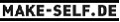 WiderrufsformularWenn Sie den Kauf eines Artikels aus unserem Sortiment bzw. den Kaufvertrag widerrufen wollen, dann füllen Sie bitte dieses Formular aus und senden Sie es zurück.AnHolz & Möbelhandel Wolfgang ReinesTaubenäckerweg 672655 Altdorf Germanyoder per Mail an info@make-self.de 2. Hiermit widerrufe(n) ich/wir den von mir/uns abgeschlossenen Vertrag über denKauf der folgenden Waren:............................................................................................................................................................(Name der Ware, ggf. Bestellnummer und Preis)3. Bestellt am: 		4. Erhalten am:............................. 	.............................(Datum)                            (Datum)5. (Name, Anschrift des Verbrauchers)...................................................................................................................7. Datum....................................................Unterschrift Kunde (nur bei schriftlichem Widerruf)